          Муниципальное бюджетное                 общеобразовательное       учреждение «Открытая (сменная)       общеобразовательная школа №6»                  (МБОУ «О(с)ОШ №6»)Информация о проведении в МБОУ «О(С)ОШ №6» мероприятий, направленных на обеспечение безопасности дорожного движения с 1.09.2020г. по30.09.2020г. С 14.09.2020г. по 18.09.2020г.  в образовательном учреждении проведены уроки «Основы безопасности жизнедеятельности» в 9-11 классах, на которых были рассмотрены правила безопасного поведения  на дорогах.Предварительно было проведено тестирование учащихся на знание общих правил безопасного поведения на дорогах. Анализ результатов показал хороший уровень знаний безопасного поведения на дорогах у школьников.  Но тестирование выявило незнание учениками  правил пользования моноколесами, гироскутерами и мопедами. В ходе уроков обучающиеся были ознакомлены с правилами дорожного движения для пешеходов, велосипедистов и т.п., общими правилами  безопасного поведения на дорогах. На уроках «Безопасное поведение на дорогах» были рассмотрены различные ситуации на дорогах с участием пешеходов и велосипедистов, подростков, управляющих  моноколесами, гироскутерами и мопедами. Школьники активно обсуждали в группах как поступить в той или иной ситуации и совместно с педагогом находили правильное решение, затем демонстрировалась его наглядная иллюстрация. Внимание школьников было обращено на то, что, находясь на дороге, нельзя халатно относиться к собственной безопасности, в противном случае это может привести к тяжелым последствиям (демонстрация слайдов).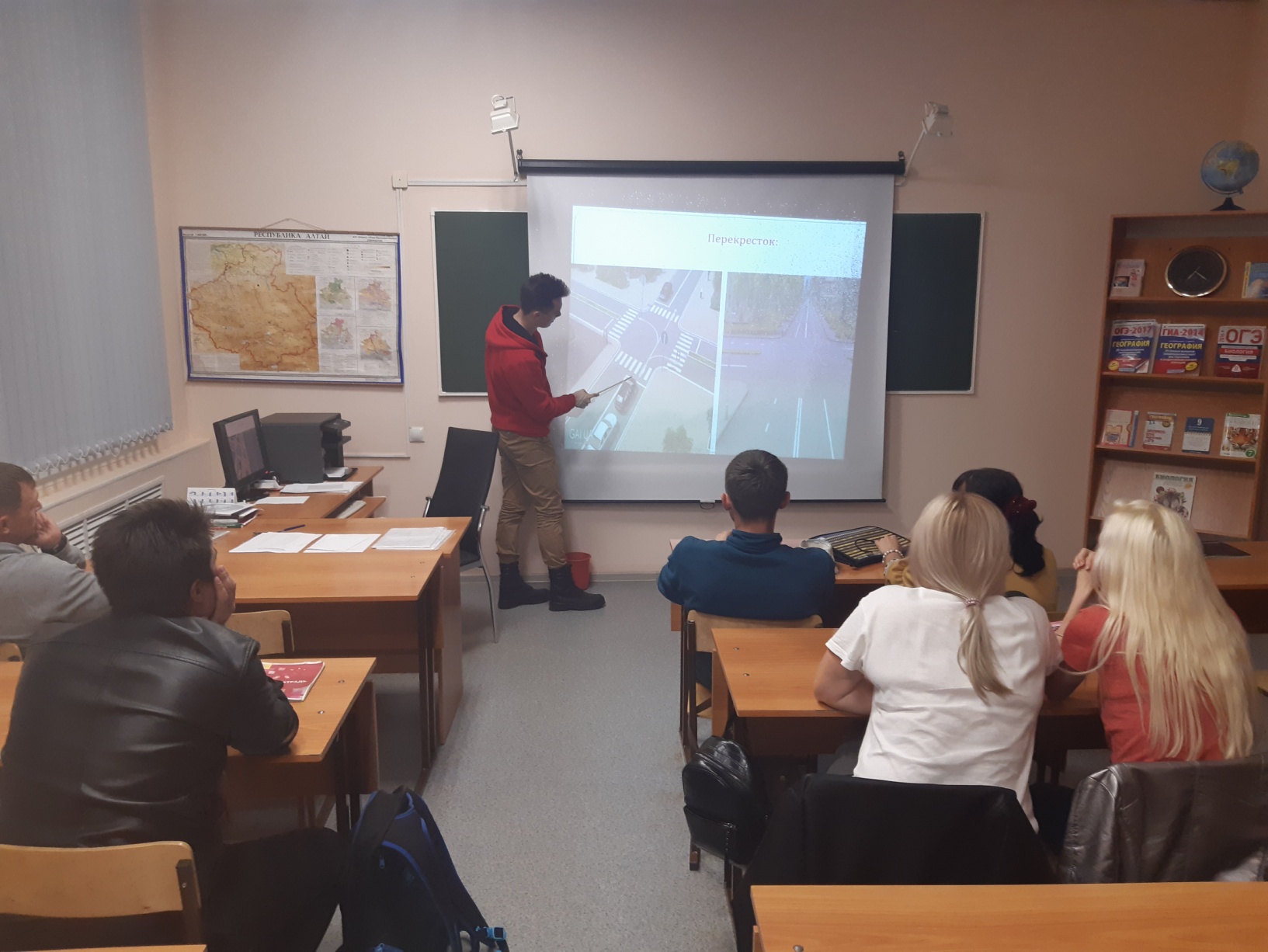 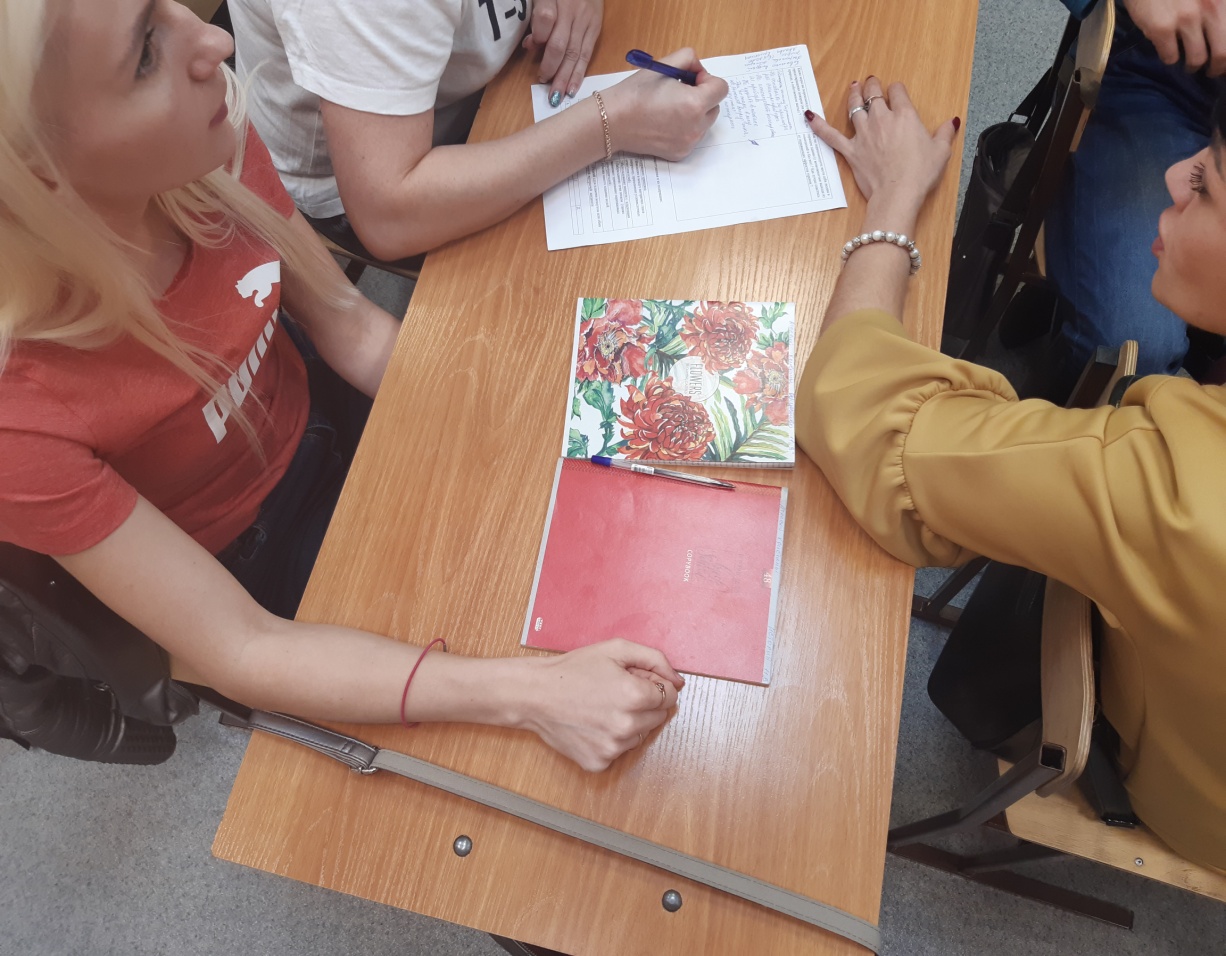 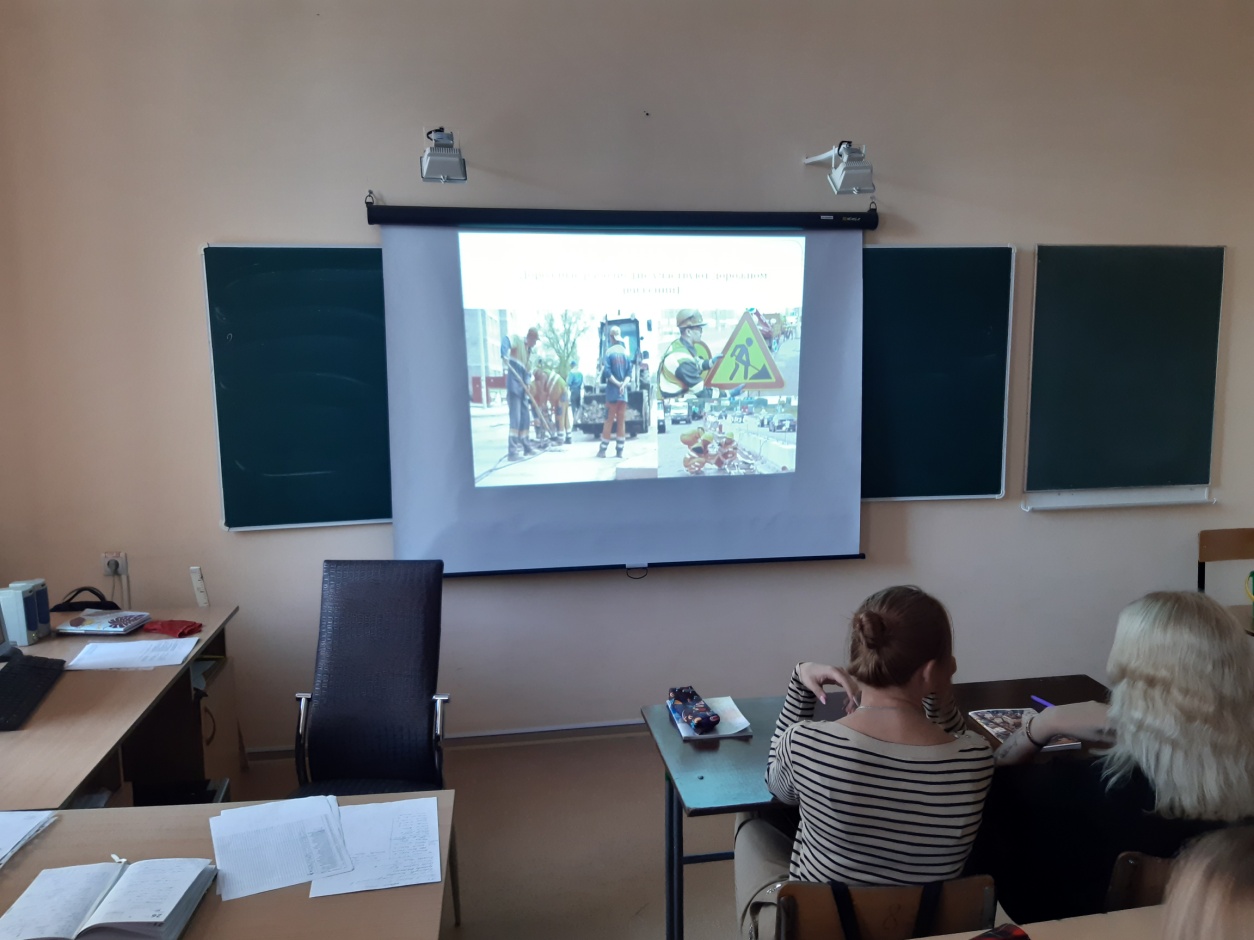 22.09.2020г.  Директор школы:                                                                                 Т.Н. ЩербаковаИсполнитель: Задорожняя И.Э., 89132712364	МероприятияДатаУчастники Количество участниковРазмещение на школьном стенде и на сайте образовательного учреждения памятки «Правила безопасного поведения на дороге».В течение учебного годаУчащиеся 9-11 классовВсе желающиеКлассные часы «Правила дорожного движения»  с целью восстановления у уч-ся навыков безопасного поведения на улицах и дорогах (ознакомление учащихся под роспись).С 1.09.2020г. по 4.09.2020г.Учащиеся 9-11 классов315 учащихсяУроки «Основы безопасности жизнедеятельности», на которых были рассмотрены правила безопасного поведения  на дорогах.С 14.09.2020г. по 18.09.2020г.Учащиеся 9-11 классов302 учащихсяЗапланировано проведение родительских собраний, на которых будет рассмотрен вопрос о соблюдении подростками правил безопасного поведения на дорогах.С 28.09.2020г. по 9.10.2020г.Родители обучающихся 9-10 классов 